О создании комиссии по противодействию коррупции В соответствии с Федеральным законом от 25.12.2008 №273-ФЗ «О противодействии коррупции», Указом Президента Российской Федерации от 11.04.2014 №226 «О Национальном плане противодействия коррупции на 2014-2015 годы», Законом Самарской области от 10.03.2009 №23-ГД «О противодействии коррупции в Самарской области ПРИКАЗЫВАЮ:1. Создать комиссию по противодействию коррупции в государственном  бюджетном образовательном учреждении дополнительного профессионального образования (повышения квалификации) специалистов – центре  повышения квалификации «Кинельском Ресурсном центре» Самарской области  в составе согласно приложению к настоящему приказу (далее- ГБОУ ДПО ЦПК «Кинельский РЦ»).2. Утвердить прилагаемое Положение о комиссии по противодействию коррупции в  ГБОУ ДПО ЦПК «Кинельский РЦ».3. Утвердить Положение об антикоррупционной политике в ГБОУ ДПО ЦПК «Кинельский РЦ».4. Утвердить Кодекс этики и служебного поведения работников ГБОУ ДПО ЦПК «Кинельский РЦ».5. Контроль за исполнением настоящего приказа оставляю за собой.Директор		                                                                                 А. В. ГулинаУТВЕРЖДЕНОприказом ГБОУ ДПО ЦПК «Кинельский РЦ»от 30.11.2015  № 164-ОДПоложение о комиссии по противодействию коррупции в ГБОУ ДПО ЦПК «Кинельский РЦ»1. Общие положения1.1.  Комиссия по противодействию коррупции в ГБОУ ДПО ЦПК «Кинельский РЦ (далее – комиссия) образована в целях:	осуществления в пределах своих полномочий деятельности, направленной на противодействие коррупции в ГБОУ ДПО ЦПК «Кинельский РЦ» (далее – Центр);	создания системы противодействия коррупции в Центре;	повышения эффективности функционирования Центра вследствие снижения рисков проявления коррупции.	1.2. Комиссия в своей деятельности руководствуется Конституцией Российской Федерации, федеральными законами, актами Президента Российской Федерации и Правительства Российской Федерации, законами Самарской области, актами Губернатора Самарской области, Правительства Самарской области, нормативными правовыми актами министерства образования и науки Самарской области, а также настоящим Положением.2. Основные задачи комиссии	2.1. Основными задачами комиссии являются:	обеспечение деятельности Центра по реализации государственной политики в области противодействия коррупции;	обеспечение взаимодействия с правоохранительными органами, органами местного самоуправления, институтами гражданского общества, средствами массовой информации по вопросам противодействия коррупции в Центре;	обеспечение условий для недопущения фактов коррупции в Центре.3. Полномочия комиссииКомиссия в целях выполнения возложенных на нее задач осуществляет следующие полномочия:разрабатывает меры по противодействию коррупции в Центре, а также по устранению причин и условий, порождающих коррупцию;формирует и координирует проведение антикоррупционной политики в Центре;организует разработку планов мероприятий по противодействию коррупции, а также контроль за их реализацией;разъясняет работникам Центра основные положения федерального законодательства и законодательства Самарской области по противодействию коррупции, требования к служебному поведению, механизмы возникновения конфликтов интересов;взаимодействует с правоохранительными органами, органами местного самоуправления, организациями, общественными объединениями, средствами массовой информации по вопросам противодействия коррупции;разрабатывает рекомендации по организации антикоррупционного просвещения граждан в целях формирования нетерпимого отношения к коррупции и антикоррупционных стандартов поведения;	осуществляет анализ заявлений, обращений граждан на предмет наличия в ней информации о фактах коррупционных проявлений должностными лицами;	разрабатывает рекомендации, направленные на улучшение антикоррупционной деятельности в Центре;	организует и проводит совещания, заседания и иные мероприятия для достижения целей, указанных в пункте 1.1. настоящего Положения.4. Состав и порядок деятельности комиссии	4.1. В состав комиссии входят председатель комиссии, секретарь комиссии и члены комиссии. Общее руководство работой комиссии осуществляет председатель комиссии. Состав комиссии утверждается приказом руководителя Центра.	4.2. Основной формой деятельности комиссии является заседание комиссии, которое проводится по мере необходимости, но не реже двух раз в год.	4.3. Заседание комиссии является правомочным, если на нем присутствуют более половины ее членов.	На заседание комиссий могут быть приглашены представители правоохранительных органов, органов местного самоуправления, организаций и средств массовой информации. 	4.4. По вопросам, обсуждаемым на заседании комиссии, принимаются решения простым большинством голосов присутствующих членов комиссии. В случае равенства голосов решающим является голос председательствующего комиссии.	4.5. Решения комиссии оформляются протоколом.                                                                                       УТВЕРЖДЕН                                                      приказом ГБОУ ДПО ЦПК «Кинельский РЦ»                                                                                от 30.11.2015 № 164-ОДСостав комиссии по противодействию коррупции в ГБОУ ДПО ЦПК «Кинельский РЦ»Гулина                                                 -  директор, председатель комиссииАнна Васильевна                            Ворожейкина Татьяна Семеновна       - методист, секретарь комиссии                                                              Члены комиссииЗолотухина Дина Геннадьевна           - заместитель директораШвецова Яна Васильевна                  - юрисконсультЧанышева Елена Максимовна           - бухгалтер-ревизорПыркова Анастасия Сергеевна           - методистгосударственное бюджетное образовательное учреждение дополнительного профессионального образования (повышения квалификации) специалистов – центр повышения квалификации«Кинельский Ресурсный центр» Самарской области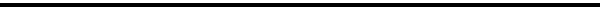 ПРИКАЗ№ 164 – ОД	                                                                     от 30 ноября 2015 г